Level: Gr 6Category: NumeracyTitle of Lesson: Mixed numbers and decimals  Goals/Objectives: Big Idea: • 	Mixed numbers and decimal numbers represent quantities that can be decomposed into parts and wholes.Curricular Content: • 	Relationship between mixed numbers and improper fractions• 	Relationship between decimals and fractionsCurricular Competencies: • 	Apply multiple strategies to solve problems• 	Visualize to explore mathematical conceptsMaterials Needed: Deck of CardsTask Instructions: (Step by Step)Activity 1:  Problems with decimals and fractions 5/3 		2/3 		8/3 		4/5Of the four fractions above, which one doesn’t belong?Why doesn’t it belong?
Can you make an argument for any of the 4 fractions?Suppose the numerator of a fraction is 10 more than the denominator.Write a fraction for each statement:The fraction is greater than 2The fraction is less than The fraction is greater than 8The fraction is greater than 12Name 3 fractions with different denominators that are easy to turn into percents. Explain why it is easy to represent them as percents.Activity 2:  Fraction Fluency PracticeLargest Fraction:  For this game, students can use a regular deck of playing cards with all the face cards and joker cards removed. Ace cards = a value of 1." Shuffle the cards. Deal four cards to each player. Players use the cards they were dealt to make the largest possible fractions.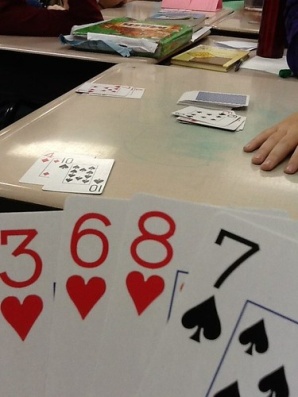 Example: Player 1 holds the cards 2, 3, 6, and 8 Player 2 holds the cards 1, 3, 3, and 7* Each player makes the largest proper fraction s/he can make: 			Player 1: 6/8			 Player 2: 3/7* *Note: Player 2 could make the fraction 3/3, but that is not a proper fraction. A proper fraction always has a smaller number in the numerator than it has in the denominator.Player 1 has the largest proper fraction, so player one gets a point. Shuffle the deck and play another round.  First player to 10 points wins.Activity 3: Open QuestionUse the digits 0, 1, 2, 3, 4, 5, 6, 7, 8 and 9 exactly once. Completethe following:Fraction < decimal < fraction < whole # < percentageWhat strategies did you use? How many ways can you find?Adaptations/Adjustments: (consider different environments)-Look at the activities in the Grade 5 Week 1 Lessons Extensions (Optional):More fraction card games here: https://www.educationworld.com/a_lesson/dailylp/dailylp/dailylp139.shtmlTry this limits game: https://www.stem.org.uk/resources/elibrary/resource/28198/fraction-activities-students-aged-11-13#&gid=undefined&pid=5References:Marian Small; Carole Fullerton; https://www.educationworld.com/a_lesson/dailylp/dailylp/dailylp139.shtml